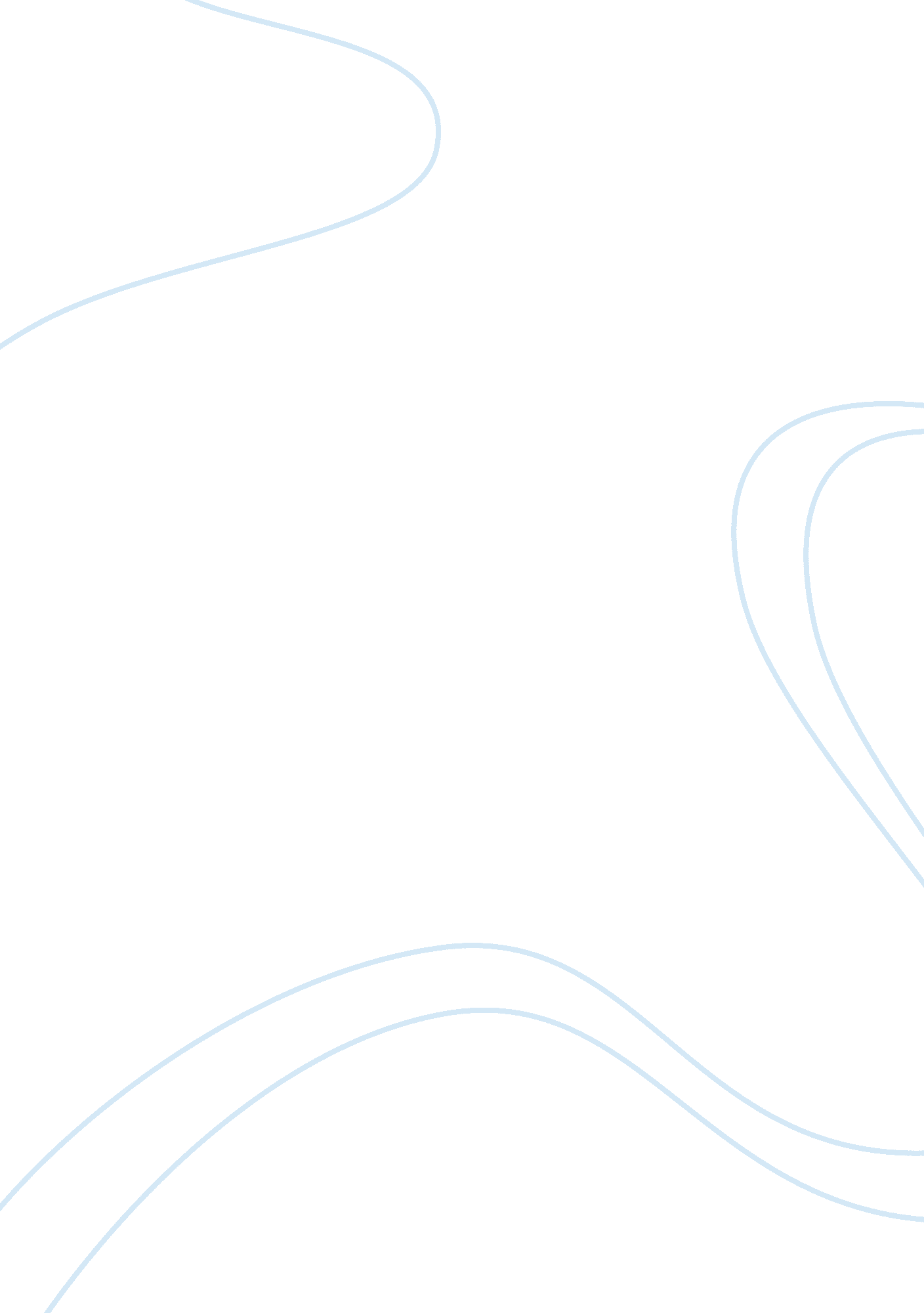 Free essay on online security in internet applicationsLaw, Security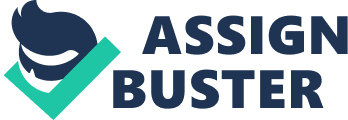 Introduction Many of the people have taken their way of doing things online. Most of the businesses are now online that users and the parties concerned just have to meet via the internet in order to carry out some viable transactions. Quite often, many users face very many challenges in the use of internet since they face threats like virus infection of their files. This calls for protection of their system. Any online user is said to be vulnerable to any virus, worms, bugs, Trojans and also horses of which all could affects ones file and even the whole system. 
Ajax applications is said to have been very visible on the web over the past year just because of their interactive nature. With the high number of the online users who could be trying to access nearly the same places, there are holes or several avenues that allow attacks by virus on a given site when users are online. Most of the companies or the users use the system with the outdated firewall and the network perimeters that focus on some specific internet security examples that do not tend to cover adequately the security aspect of the system. Hackers are always on the look for the weak links for major attacks. This finally affects the whole system once the link is hacked into by the virus or a malicious malware. 
The new version of the Web is believed to be passive in nature which means, it allows one to participate and not the issue of just reading the content. One can be able to submit comments or any other related posts but with the old version Web 1. 0, this was not supported either. With 2. 0 versions many applications are supported as opposed to the use of the 1. 0 which has some limitation to some of the applications which requires time to load and takes too much bandwidth to load the all page. With 2. 0, one can run many pages at the same time while in the case of 1. 0, it is not supported. 
The most important software used in hiding data to avoid infection is like the case of the data encryption software which tends to protect the files in ones system from infections. This normally helps in the case in which the user tends to access the system and incase the system is infected, they are denied the access to the other parts of the fails for fear of infection. This at some points helps in securing the folders and files in ones disks and also in other parts of the system. File attack is very common especially when introduces the use of storage media like the flash disk which in turn may introduce the virus into the system. 
Most of the organizations are shifting their mode of doing the business into online oriented mode. This has come into rise since they believe that many clients have also shifted to online products. One way of ensuring there is improved level of e-commerce performance, one should ensure that his e-commerce site is kept up to date for easy accessibility and this will prevent the cases of the site being hacked by intruders. Another important aspect that one should apply is the use of the secure socket layer. This ensure that the data being transferred to and from ones pages are encrypted in order to avoid being attacked by the third party who uses the same from the other side of the site. 
The social media like the facebook have faced potential challenges in the market especially with the entertainment industry. This comes when the users try to upload some files that relates to the entertainment field and this is considered to have violated their rights and privacy in terms of operation. At some points, the copyright issue also raises the major challenge to the facebook and the social media as a field. They tend to secure their privacy but some of the members tend to come up with the same idea that the other group had created. This makes them fight among themselves and finally makes them underperform in some sectors like increasing the level of their services to the users. 
One of the main type of the security features used by most sites is the like the use of the Lock Symbol. This case works in a way that the lock symbol on the front of the a check tend to indicates that the check security is present for both parties, the one writing the check and the bank who tend to handle the check. The lock symbol has a box on the lower section which contains further check fake protection features which is encoded. This enhances the security of the system and hence prevents any kind of attack on the system. 
Another important aspect involved in the security features that the sites do use is the microprinting which is believed to be a line of extra fine prints within the face of the check that normally appear on the reverse point also. This poses challenges in that it does not allow the printing of the small and ensure its clarity is maintained like that of the original one, since microprinting acts like a hindrance to the forgers photocopying checks. 
Most of the sites make use of the PayPal method in delivering their payment to their respective clients. It is believed that it is more efficient to use and many users can access their accounts with a lot of ease. Creating the PayPal account in the first place is easy as it does not require to many items to be submitted by the client. This makes the company’s effort to delivery their normal services to their client more efficient. 
Their shopping software is somehow updated since if it were not so then the operation could have been affected. Clients could have not been able to perform the normal transactions as required. This clearly shows that the system is up to date. The site is prone to hacks since some other avenues are still there that can be exploited by hackers to interfere with the site. Conclusion It is clear that online internet applications faces major threats while being accessed from different points or location by different users. It is advisable for the users to take into consideration the need to protect their system to avoid attack by some malicious malware. Most of the sites are not properly protected and this makes them prone to attack by the malicious malware commonly available in the internet. Another important factor is the case of the web version. The latest version is more important than the old version since it is more stable than the old version 1. 0. Reference David Jin, Sally Lin Vol. 1 (2011): Advances in Computer Science, Intelligent Systems and Environment 
Online Security on Internet Applications, Retrieved from: http://www. webcrawler. com/info. wbcrwl. 305. 06/search/web? q= internet+application+security&cid= 133637905&ad. network= g&ad. keyword= internet%20application%20security&ad. creative= 26266995145&ad. position= 1t2&ad. placement=&ad. matchtype= b&ad. aceid=&ad. ismobile=&ad. device= c&ad. devicemodel=&ad. segment= info. wbcrwl. 305. 06 